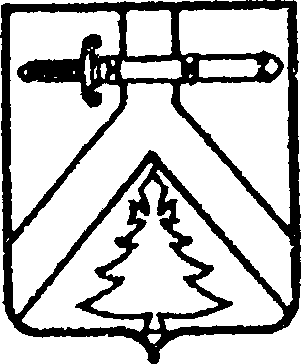 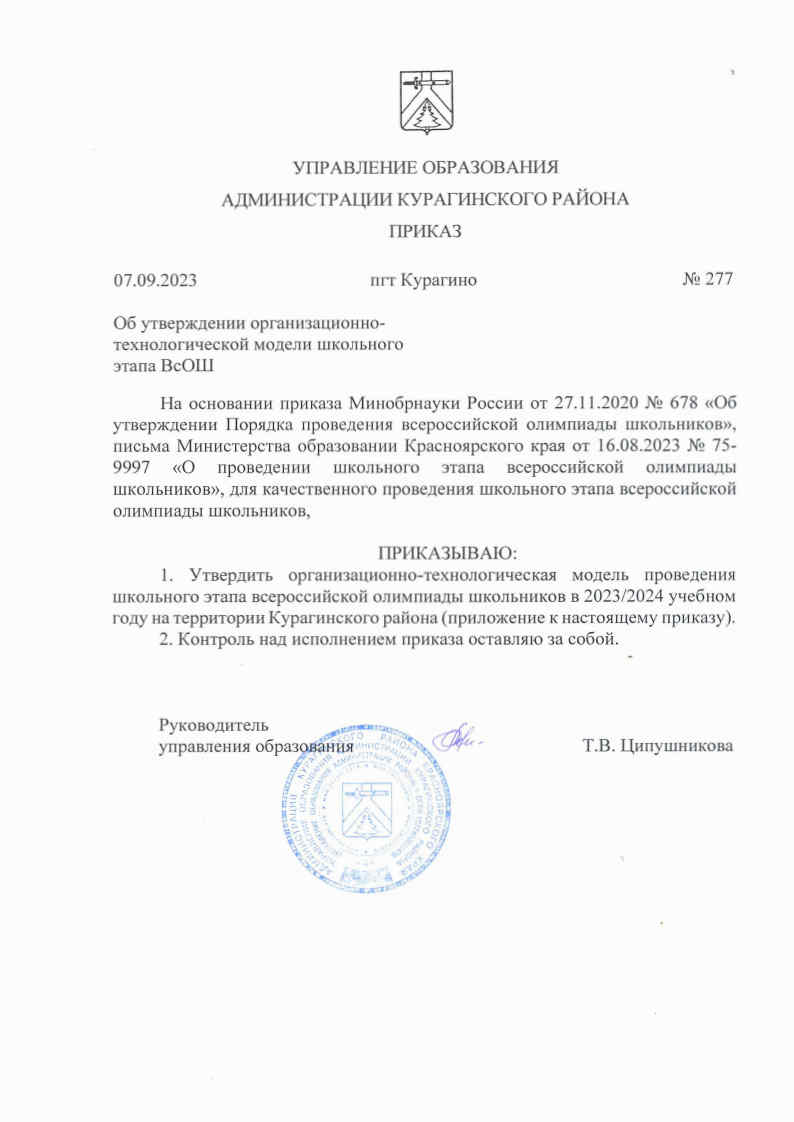 УПРАВЛЕНИЕ ОБРАЗОВАНИЯАДМИНИСТРАЦИИ КУРАГИНСКОГО РАЙОНАПРИКАЗ07.09.2023                                     пгт Курагино                                            № 277Об утверждении организационно-технологической модели школьного этапа ВсОШНа основании приказа Минобрнауки России от 27.11.2020 № 678 «Об утверждении Порядка проведения всероссийской олимпиады школьников», письма Министерства образовании Красноярского края от 16.08.2023 № 75-9997 «О проведении школьного этапа всероссийской олимпиады школьников», для качественного проведения школьного этапа всероссийской олимпиады школьников, ПРИКАЗЫВАЮ:1. Утвердить организационно-технологическая модель проведения школьного этапа всероссийской олимпиады школьников в 2023/2024 учебном году на территории Курагинского района (приложение к настоящему приказу).2. Контроль над исполнением приказа оставляю за собой.Руководитель управления образования                                                 Т.В. ЦипушниковаПриложение к приказу 
управления образования Курагинского районаот 07.09.2023 № 277Организационно-технологическая модель проведения школьного этапа всероссийской олимпиады школьников в 2023/2024 учебном году на территории Курагинского районаВсероссийская олимпиада школьников (ВсОШ) – самая известная, главная массовая и престижная олимпиада в стране. Ежегодно во ВсОШ принимают участие более 6 миллионов человек, и проводится она 
по 24 общеобразовательным предметам.Система олимпиад служит популяризации наук и выявлению талантливых школьников. Чтобы победить в олимпиаде, будущему участнику приходится усердно заниматься. Необходимо изучать теорию и тренироваться в решении задач, что развивает интерес к предмету. Победители и призёры заключительного этапа олимпиады 
без вступительных испытаний принимаются зачисляются в государственные и муниципальные образовательные учреждения высшего профессионального образования в соответствии с профилем олимпиады. А также в рамках приоритетного национального проекта «Образование», победителям 
и призёрам всероссийских олимпиад школьников присуждаются премии для поддержки талантливой молодёжи.Используемые понятия:Площадка проведения олимпиады (площадка) – организация (задействованная полностью или   частично), на базе которой проводится олимпиада в соответствии с распорядительным актом соответствующего органа управления в сфере образования.Координатор на площадке проведения олимпиады – представитель оргкомитета, который обеспечивает руководство и контроль за процессами подготовки, проведения и обработки результатов олимпиады на данной площадке проведения.Место проведения олимпиады – помещение (совокупность помещений): аудитория, зал, рекреация или стадион, на которых проводятся соревновательные, в том числе практические туры.Локация – помещение (аудитория, зал, рекреация) или стадион, участок местности, на которых проводятся соревновательные, в том числе практические туры.Испытание, испытания – совокупность всех соревновательных туров по данному общеобразовательному предмету на данном этапе.Олимпиадная работа – результат выполнения заданий олимпиады участником.Организатор – орган исполнительной власти, осуществляющий управление в сфере образования, обеспечивающий подготовку, проведение, обработку результатов, проведение апелляционных процедур этапа всероссийской олимпиады школьников на определенной территории. Для школьного и муниципального этапов олимпиады организатором является орган муниципального самоуправления, осуществляющий управление в сфере образования.Организатор в локации (аудитории) – лицо, уполномоченное организационным комитетом находиться на площадке проведения олимпиады в месте проведения испытаний и отвечающее за соблюдение требований Порядка в месте проведения олимпиады.Организатор вне локации (аудитории) – лицо, уполномоченное организационным комитетом находиться на площадке проведения олимпиады и отвечающее за соблюдение требований Порядка в месте проведения олимпиады.Соревновательный тур – процесс проведения олимпиады 
по отдельному предмету (часть испытания, проводимая непрерывно, в течение определенного времени).Сокращения и аббревиатуры:Заявление на апелляцию – заявление участника о несогласии 
с выставленными баллами.Интернет-ресурс – совокупность интегрированных средств технического и программно-аппаратного характера, а также информации, предназначенной для публикации в сети Интернет.Комплект олимпиадных заданий – задания, бланки ответов, критерии 
и методика оценивания выполненных олимпиадных работ для работы жюри.Олимпиада – всероссийская олимпиада школьников.Оргмодель – организационно-технологическая модель.Порядок – Порядок проведения всероссийской олимпиады школьников (Утвержден Приказом Министерства просвещения Российской Федерации от 27 ноября 2020 г. № 678 «Об утверждении Порядка проведения всероссийской олимпиады школьников»).Рособрнадзор - федеральная служба по надзору в сфере образования 
и науки.Роспотребнадзор – федеральная служба по надзору в сфере защиты прав потребителей и благополучия человека.МПМК – муниципальная предметно-методическая комиссия. ОВЗ – ограниченные возможности здоровья.ОМСУ – органы муниципального самоуправления, осуществляющие управление в сфере образования.ОО – образовательная организация/образовательные организации. ОРВИ – острая респираторная вирусная инфекция.Оргкомитет – организационный комитет.РОИВ - региональные органы исполнительной власти субъектов Российской Федерации.РПМК – региональная предметно-методическая комиссия. ЦПМК – центральная предметно-методическая комиссия1. Общие положения1.1. Настоящая оргмодель проведения школьного этапа олимпиады разработана в соответствии с:- приказом Министерства просвещения Российской Федерации 
от 27 ноября 2020 г. № 678 «Об утверждении Порядка проведения всероссийской олимпиады школьников»;- разработанными муниципальными предметно-методическими комиссиями олимпиады требованиями к организации и проведению школьного этапа олимпиады по соответствующему общеобразовательному предмету;- приказом министерства образования Красноярского края;- приказом управления образования администрации Курагинского района; - приказами общеобразовательных организаций Курагинского района.1.2. Оргмодель устанавливает правила проведения школьного этапа олимпиады в Курагинском районе (далее – школьный этап), перечень общеобразовательных предметов, по которым она проводится, определяет участников школьного этапа, их права и обязанности, а также правила подведения итогов и утверждения результатов школьного этапа.1.3. Основными целями и задачами олимпиады являются:- выявление и развитие у обучающихся творческих способностей 
и интереса к научной (научно-исследовательской) деятельности;- пропаганда научных знаний;- отбор лиц, проявивших выдающиеся способности, для участия 
в муниципальном этапе олимпиады.1.4. Олимпиада проводится на территории Курагинского района. Рабочим языком является русский язык.1.5. Олимпиада проводится по следующим общеобразовательным предметам: математика, русский язык, иностранный язык (английский), информатика, физика, химия, биология, экология, география, астрономия, литература, история, обществознание, экономика,	право, искусство (мировая художественная культура), физическая культура, технология, основы безопасности жизнедеятельности для обучающихся по образовательным программам основного общего и среднего общего образования;математика, русский язык для обучающихся по образовательным программам начального общего образования.1.6. Форма проведения олимпиады – очная. Школьный	 этап по общеобразовательным предметам: астрономия, физика, математика, биология, химия, информатика, технология (I тур) проводятся на информационном ресурсе «Онлайн-курсы Образовательного центра «Сириус» в информационно-телекоммуникационной сети Интернет (далее – платформа «Сириус.Курсы»).1.7. При проведении олимпиады допускается использование информационно-коммуникационных технологий в части:- организации выполнения олимпиадных заданий;- проверки и анализа олимпиадных заданий;- показа выполненных олимпиадных работ;- процедуры рассмотрения апелляции.1.8. В олимпиаде принимают участие:- обучающиеся, осваивающие основные образовательные программы начального общего, основного общего и среднего общего образования в организациях, осуществляющих образовательную деятельность (далее - образовательные организации);- лица, осваивающие указанные образовательные программы в форме самообразования или семейного образования.1.9. Школьный этап олимпиады проводится по заданиям, разработанным для 5-11 классов (по русскому языку и математике – 
для 4-11 классов). Комплекты олимпиадных заданий составляются на основе содержания федеральных государственных образовательных стандартов начального общего, основного общего и среднего общего образования, образовательных программ начального общего, основного общего и среднего общего образования углубленного уровня и соответствующей направленности (профиля). 1.10. Организатором школьного этапа олимпиады является управление образования администрации Курагинского района.1.11. В соответствии с Порядком организатору необходимо:не позднее чем за 30 календарных дней подготовить и утвердить график проведения школьного этапа олимпиады в соответствии со сроками, установленными Министерством образования Красноярского края;не позднее, чем за 15 календарных дней до начала проведения школьного этапа олимпиады, утвердить составы организационного комитета, жюри и апелляционной комиссии по каждому общеобразовательному предмету;не позднее, чем за 15 календарных дней, определить и утвердить сроки, расписание и продолжительность проведения школьного этапа олимпиады по каждому общеобразовательному предмету, перечень материально-технического оборудования, используемого при его проведении, процедуру регистрации участников олимпиады, анализа выполненных олимпиадных работ, их показа, а также рассмотрения апелляций участников олимпиады;не позднее, чем за 15 календарных дней до проведения этапа по соответствующему предмету, подготовить и утвердить сроки: дешифрования олимпиадных заданий; выдачи   критериев и методики оценивания выполненных олимпиадных работ;не позднее, чем за 10 календарных дней до даты начала школьного этапа олимпиады (путем рассылки официальных писем, публикации на официальных интернет-ресурсах), информировать руководителей органов местного самоуправления, осуществляющих управление в сфере образования, руководителей образовательных организаций, расположенных на территории соответствующих муниципальных образований, участников школьного этапа олимпиады и их родителей (законных представителей) о сроках и площадках проведения школьного этапа олимпиады по каждому общеобразовательному предмету, а также об утвержденных нормативных правовых актах, регламентирующих организацию и проведение школьного этапа олимпиады по каждому общеобразовательному предмету;обеспечить создание специальных условий для участников школьного этапа олимпиады с ОВЗ и детей-инвалидов, учитывающих состояние их здоровья, особенности психофизического развития с учетом требований Порядка;обеспечить условия проведения школьного этапа олимпиады на платформе «Сириус.Курсы»;организовать процедуру пересмотра индивидуальных результатов в случае выявления в протоколах жюри технических ошибок, допущенных при подсчёте баллов за выполнение заданий, и утверждения итоговых результатов школьного этапа олимпиады с учётом внесенных изменений;установить квоту победителей и призёров школьного этапа олимпиады;в срок до 21 календарного дня со дня последней даты проведения соревновательных туров утвердить итоговые результаты школьного этапа олимпиады по каждому общеобразовательному предмету на основании протоколов жюри и опубликовать их на своем официальном сайте в сети Интернет. Методическое обеспечение школьного этапа олимпиады осуществляют муниципальные предметно-методические комиссии по каждому общеобразовательному предмету, создаваемые организатором муниципального этапа олимпиады. МПМК разрабатывают олимпиадные задания для проведения школьного этапа олимпиады по соответствующему общеобразовательному предмету, а также требования к организации 
и проведению школьного этапа олимпиады по соответствующему общеобразовательному предмету с учетом методических рекомендаций, данных ЦМПК. Для проведения школьного этапа олимпиады не позднее чем 
за 15 календарных дней до начала проведения школьного этапа формируется организационный комитет, состоящий не менее чем из 5 человек. В состав оргкомитета могут входить руководители (заместители руководителей) управления образования администрации Курагинского района, руководители организаций, являющиеся операторами (координаторами) школьного этапа, представители администрации ОО, представители МПМК, педагогических, научно-педагогических работников, а также представители общественных и иных организаций, средств массовой информации.Оргкомитет олимпиады обеспечивает:проведение школьного этапа в соответствии с Порядком, нормативными правовыми актами, регламентирующими проведение школьного этапа олимпиады, и действующими на момент проведения олимпиады санитарно-эпидемиологическими требованиями к условиям 
и организации обучения в образовательных организациях;не позднее чем за 10 календарных дня до начала соревновательных туров сбор и хранение заявлений от родителей (законных представителей) обучающихся, заявивших о своем участии в олимпиаде, об ознакомлении с Порядком и о согласии на публикацию результатов по каждому общеобразовательному предмету на своем официальном сайте 
в информационно-телекоммуникационной сети Интернет с указанием фамилии, инициалов, класса, наименования субъекта Российской Федерации, количества баллов, набранных при выполнении заданий (далее – сведения 
об участниках), и передает их организатору школьного этапа олимпиады (далее – согласия на обработку персональных данных);не позднее чем за 10 календарных дней до начала соревновательных туров информирование участников о продолжительности выполнения олимпиадных заданий, оформлении выполненных олимпиадных работ, проведении анализа олимпиадных заданий, показе выполненных олимпиадных работ, порядке подачи и рассмотрения апелляций о несогласии с выставленными баллами, об основаниях для удаления с олимпиады, а также времени и месте ознакомления с результатами олимпиады;назначение организаторов в аудитории проведения, вне аудиторий проведения и их инструктаж (включающий правила проведения олимпиады, особенности проведения туров по каждому общеобразовательному предмету, обязанности участников и организаторов);кодирование (обезличивание) и декодирование олимпиадных работ участников школьного этапа олимпиады;- безопасность жизни и здоровья участников олимпиады во время проведения этапа олимпиады.Для	проведения	школьного	этапа	олимпиады	оргкомитет разрабатывает организационно-технологическую модель проведения школьного этапа.Организационно-технологическая	модель проведения школьного	этапа олимпиады должна быть утверждена Министерством образования Красноярского края.Оргкомитет формирует составы жюри по каждому общеобразовательному предмету на данной площадке, составы апелляционных комиссий и согласовывает их с организатором школьного этапа не позднее чем за 30 календарных дней до начала олимпиады. В соответствии с Порядком состав жюри школьного олимпиады формируется из числа педагогических, научно-педагогических работников, руководящих работников образовательных организаций, аспирантов, ординаторов, победителей международных олимпиад школьников, победителей и призеров заключительного этапа всероссийской олимпиады школьников по соответствующим общеобразовательным предметам, а также специалистов, обладающих профессиональными знаниями, навыками 
и опытом в сфере, соответствующей общеобразовательному предмету олимпиады, и утверждается организатором олимпиады.В состав жюри входят председатель жюри и члены жюри.Жюри школьного этапа олимпиады:- осуществляет оценивание выполненных олимпиадных работ;- проводит анализ олимпиадных заданий и их решений, показ выполненных олимпиадных работ в соответствии с Порядком и оргмоделью этапа олимпиады;- определяет победителей и призёров олимпиады на основании ранжированного списка участников по каждому общеобразовательному предмету с учетом результатов рассмотрения апелляций и в соответствии 
с квотой, установленной организатором школьного этапа олимпиады, 
и оформляет итоговый протокол;- направляет организатору школьного этапа олимпиады протокол жюри, подписанный председателем и членами жюри, по соответствующему общеобразовательному предмету с результатами олимпиады, оформленными в виде рейтинговой таблицы победителей, призёров и участников с указанием сведений об участниках, классе и набранных ими баллах 
по общеобразовательному предмету (далее – рейтинговая таблица);- направляет	организатору	олимпиады	аналитический	 отчет	о результатах выполнения олимпиадных заданий, подписанный председателем жюри;- своевременно передает данные в оргкомитет для заполнения соответствующих баз данных олимпиады. Протоколы работы жюри и рейтинговые таблицы направляются в форме, определённой организатором (электронная форма, скан-копии, письменная форма).Порядок проведения туров школьного этапа олимпиады Площадкой (площадками) проведения школьного этапа выступает организация (организации), определенная организатором школьного этапа. Места проведения должны соответствовать санитарным нормам и требованиям Роспотребнадзора, установленным на момент проведения олимпиадных испытаний.Для организации и проведения школьного этапа олимпиады формируется оргкомитет, непосредственно отвечающий за организацию 
и проведение школьного этапа.Организатор школьного этапа создает единый оргкомитет олимпиады, с присутствие членов оргкомитета (координаторов) на местах проведения соревновательных туров.Оргкомитет формирует составы жюри по каждому общеобразовательному предмету на данной площадке, составы апелляционных комиссий и согласовывает их    с организатором. Организатор школьного этапа олимпиады не позднее 
10 календарных дней до начала олимпиады определяет механизм передачи заданий, бланков ответов, критериев и методики оценивания выполненных олимпиадных работ для работы жюри, входящих в комплект олимпиадных заданий.Комплекты олимпиадных заданий передаются в электронном (зашифрованном) виде в день проведения олимпиады по общеобразовательному предмету не ранее чем за 1,5 часа до начала ее проведения. Доступ к заданиям на платформе «Сириус.Курсы» предоставляется участникам в течение одного дня, указанного в графике проведения школьного этапа олимпиады, в период с 8:00 до 20:00 по местному времени.Лицо, получившее материалы несёт персональную ответственность за информационную безопасность переданных ему комплектов олимпиадных заданий.Оргкомитет школьного этапа олимпиады:- собирает у родителей (законных представителей) участников олимпиады согласия на обработку персональных данных;- информирует участников о сроках, площадке проведения олимпиады, продолжительности и начале выполнения олимпиадных заданий, правилах оформления выполненных олимпиадных работ, основаниях для удаления с олимпиады, времени и месте ознакомления с результатами олимпиады, процедурах анализа заданий олимпиады и их решений, показа выполненных олимпиадных работ, порядке подачи и рассмотрения апелляций о несогласии с выставленными баллами, в том числе с использованием информационных стендов ОО – площадок проведения олимпиады;- обеспечивает выполнение требований к материально-техническому оснащению олимпиады по каждому общеобразовательному предмету;- проводит регистрацию участников в день проведения олимпиады 
по каждому общеобразовательному предмету;- обеспечивает тиражирование материалов в день проведения олимпиады;- назначает организаторов в аудитории проведения олимпиады 
по каждому общеобразовательному предмету;- обеспечивает контроль соблюдения выполнения участниками требований Порядка, организационно-технологической модели и иных локальных актов;- осуществляет кодирование (обезличивание) работ участников олимпиады;- осуществляет хранение работ участников школьного этапа олимпиады не менее 1 года   с момента ее проведения;- обеспечивает своевременную (не позднее 3 календарных дней 
с момента проведения соревновательного тура) передачу обезличенных работ членам жюри для проверки;- осуществляет декодирование работ участников школьного этапа олимпиады;- осуществляет подготовку и внесение данных в протокол предварительных результатов;- информирует участников о результатах этапа не позднее 
7 календарных дней после окончания испытаний;- информирует участников о дате, времени и месте проведения процедур анализа выполненных олимпиадных заданий и их решений, показа работ и апелляции по каждому общеобразовательному предмету;- организует проведение процедур анализа и показа выполненных олимпиадных заданий для участников олимпиады не позднее 10 дней после окончания испытаний;- принимает заявления на апелляцию от участников олимпиады;- организует проведение апелляций не позднее 10 дней после окончания испытаний по общеобразовательному предмету;- формирует итоговый протокол результатов по каждому общеобразовательному предмету;- утверждает результаты по каждому общеобразовательному предмету олимпиады;- передаёт протокол итоговых результатов школьного этапа олимпиады организатору в соответствии со сроками, установленными организатором муниципального этапа олимпиады.Требования при проведении соревновательных туров олимпиады в период пандемии COVID-19:- обязательная термометрия при входе в место проведения олимпиады. При наличии повышенной температуры или признаков ОРВИ участники, организаторы, общественные наблюдатели и другие лица, имеющие право находиться на площадке проведения олимпиады, не допускаются;- рассадка участников в локациях (аудиториях, залах, рекреациях) 
с соблюдением дистанции не менее 1,5 метров и требований, установленных территориальными органами Роспотребнадзора;- обязательное наличие и использование средств индивидуальной защиты для организаторов, членов жюри и участников олимпиады.В случаях выявления у участника повышенной температуры или признаков ОРВИ он может по решению оргкомитета школьного этапа олимпиады не быть допущен до выполнения олимпиадных заданий по состоянию здоровья. В таком случае председатель или члены оргкомитета оформляют соответствующий акт в свободной форме либо форме, предоставленной организатором.Для прохождения в место проведения олимпиады участнику необходимо предъявить документ, удостоверяющий личность (паспорт), либо свидетельство о рождении (для участников, не достигших 14-летнего возраста). Регистрация участников олимпиады проводится в отдельной аудитории до входа в место проведения олимпиады, определенной оргкомитетом, либо в специально отведённом для этого помещении (коридор, рекреация) с соблюдением необходимых санитарно-эпидемиологических норм. При проведении олимпиады каждому участнику предоставляется отдельное рабочее место, оборудованное с учетом требований к проведению школьного этапа олимпиады. Для проведения олимпиады на платформе «Сириус.Курсы» участнику необходимо устройство с устойчивым доступом к сети «Интернет» (школьный или личный компьютер, ноутбук, планшет, мобильный телефон).До начала испытаний для участников проводится краткий инструктаж (о продолжительности олимпиады, справочных материалах, средствах связи и электронно-вычислительной техники, разрешенных 
к использованию во время проведения олимпиады, правилах поведения, запрещенных действиях, датах опубликования результатов, процедурах анализа олимпиадных заданий, просмотра работ участников и порядке подачи апелляции в случаях несогласия с выставленными баллами). Во время проведения олимпиады участникам запрещается:- общаться друг с другом, свободно перемещаться по локации (аудитории, залу, участку местности), меняться местами;- обмениваться любыми материалами и предметами, использовать справочные материалы, средства связи и электронно-вычислительную технику, если иное не предусмотрено в требованиях к проведению олимпиады по данному общеобразовательному предмету;- покидать локацию без разрешения организаторов или членов оргкомитета площадки проведения олимпиады; В случае нарушения установленных правил участники олимпиады удаляются из аудитории, их работа аннулируется. В отношении удаленных участников составляется акт, который подписывается организаторами в аудитории и членами оргкомитета. Опоздание участников олимпиады к началу ее проведения, выход из аудитории участников по уважительной причине не дают им права на продление времени олимпиадного  тура. Во время выполнения олимпиадных заданий участник олимпиады вправе покинуть локацию (аудиторию) только по уважительной причине. При этом запрещается выносить олимпиадные задания (бланки заданий), черновики и бланки ответов. В каждой аудитории, где проводятся испытания, необходимо обеспечить  наличие часов.Время начала и окончания тура олимпиады фиксируется организатором в локации на информационном стенде (школьной доске). Все участники во время проведения олимпиады должны сидеть по одному человеку за учебным столом (партой). Рассадка осуществляется таким образом, чтобы участники олимпиады не могли видеть записи в бланках (листах) ответов других участников. На площадках проведения олимпиады вправе присутствовать представители организатора олимпиады, оргкомитета и жюри олимпиады, технические специалисты (в случае необходимости), а также граждане, аккредитованные в качестве общественных наблюдателей в порядке, установленном Министерством просвещения Российской Федерации. По прибытии на площадку проведения общественным наблюдателям необходимо предъявить членам оргкомитета документы, подтверждающие их полномочия (удостоверение общественного наблюдателя, документ удостоверяющий личность). Все участники школьного этапа олимпиады обеспечиваются:- черновиками (при необходимости);- заданиями, бланками ответов (по необходимости);- необходимым оборудованием в соответствии с требованиями 
по каждому общеобразовательному предмету олимпиады. До начала работы участники олимпиады под руководством организаторов в аудитории заполняют титульный лист, который заполняется от руки разборчивым почерком буквами русского алфавита. Время инструктажа и заполнения титульного листа не включается во время выполнения работы. После заполнения титульных листов участникам выдаются задания и бланки (листы) ответов. Задания могут выполняться участниками на бланках ответов или листах (тетради или А4), выданных организаторами. За 30 минут и за 5 минут до времени окончания выполнения заданий организаторам в локации (аудитории) необходимо сообщить участникам о времени, оставшемся до завершения выполнения заданий. После окончания времени выполнения заданий 
по общеобразовательному предмету все листы бумаги, используемые участниками в качестве черновиков, должны быть помечены словом «черновик». Черновики сдаются организаторам, членами жюри 
не проверяются, а также не подлежат кодированию. Бланки (листы) ответов, черновики сдаются организаторам 
в локации (аудитории). Организаторы в локации передают работы участников членам оргкомитета. Кодирование работ осуществляется представителями оргкомитета после выполнения олимпиадных заданий всеми участниками олимпиады. Работы участников олимпиады не подлежат декодированию 
до окончания проверки всех работ участников. Участники олимпиады, досрочно завершившие выполнение олимпиадных заданий, могут сдать их организаторам в локации (аудитории) 
и покинуть место проведения олимпиады, не дожидаясь завершения олимпиадного тура. Участники олимпиады, досрочно завершившие выполнение олимпиадных заданий и покинувшие аудиторию, не имеют права вернуться в локацию проведения для выполнения заданий или внесения исправлений в бланки ответов.2.37 Проведение олимпиады на платформе «Сириус.Курсы» 2.37.1 Образовательные организации получают доступ к индивидуальным кодам участников не позднее, чем за 5 календарных дней до даты проведения тура олимпиады в соответствии с инструкцией на официальном сайте олимпиадыsiriusolymp.ru.2.37.2 Вход участника в тестирующую систему осуществляется по индивидуальному коду (для каждого предмета отдельный код), который направляется каждому участнику в его образовательной организации. Этот индивидуальный код предоставляет участнику также доступ к его результатам после завершения олимпиады. Инструкция о порядке доступа в тестирующую систему публикуется на официальном сайте олимпиады siriusolymp.ru.2.37.3 Участники школьного этапа олимпиады вправе выполнять олимпиадные задания, разработанные для более старших классов по отношению к тем, в которых они проходят обучение. Для этого участнику необходимо получить код того класса, задания которого он выполняет.2.37.4 Время, отведенное на выполнение заданий для каждого общеобразовательного предмета и класса, указывается непосредственно в тексте заданий, а также публикуется на сайте олимпиадыsiriusolymp.ru. Участник олимпиады может приступить к выполнению заданий в любое время, начиная с 8:00 по местному времени. Работа должна быть сдана участником до окончания отведенного на выполнение времени, но не позже 20:00 по местному времени. 2.37.5 В случае, если работа не была сдана участником до окончания отведенного на выполнение времени, сохраненные ответы будут направлены на проверку автоматически.Порядок проверки олимпиадных работ школьного этапа олимпиады Состав жюри олимпиады формируется из числа педагогических, научно- педагогических работников, руководящих работников образовательных организаций, победителей международных олимпиад школьников, победителей и призеров заключительного этапа всероссийской олимпиады школьников 
по соответствующим общеобразовательным предметам, а также специалистов, обладающих профессиональными знаниями, навыками 
и опытом в сфере, соответствующей общеобразовательному предмету олимпиады. Число членов жюри школьного этапа олимпиады по каждому общеобразовательному предмету составляет не менее 5 человек. Бланки (листы) ответов участников олимпиады не должны содержать никаких референций на её автора (фамилия, имя, отчество) или каких-либо иных отличительных пометок, которые могли бы выделить работу среди других или идентифицировать её исполнителя. В случае обнаружения вышеперечисленного олимпиадная работа участника олимпиады не проверяется. Результат участника олимпиады по данному туру аннулируется. Кодированные работы участников олимпиады передаются жюри школьного этапа олимпиады. Жюри осуществляют проверку выполненных олимпиадных работ участников в соответствии с предоставленными критериями 
и методикой оценивания выполненных олимпиадных заданий, разработанными МПМК. Жюри не проверяет и не оценивает работы, выполненные 
на листах, помеченных как черновик. Проверка выполненных олимпиадных работ участников олимпиады проводится не менее чем двумя членами жюри. Членам жюри олимпиады запрещается копировать и выносить выполненные олимпиадные работы участников из локаций (аудиторий), 
в которых они проверяются, комментировать процесс проверки выполненных олимпиадных работ, а также разглашать результаты проверки до публикации предварительных результатов олимпиады. После проверки всех выполненных олимпиадных работ участников олимпиады жюри составляет протокол результатов (в протоколе фиксируется количество баллов по каждому заданию, а также общая сумма баллов участника) и передаёт бланки (листы) ответов в оргкомитет для декодирования.После проведения процедуры декодирования результаты участников (в виде рейтинговой таблицы) размещаются на информационном стенде ОО – площадки проведения школьного этапа олимпиады, а также 
на информационном ресурсе организатора в сети Интернет.По итогам проверки выполненных олимпиадных работ участников олимпиады, а также проведения процедуры апелляции организатору школьного этапа направляется аналитический отчёт 
о результатах выполнения олимпиадных заданий, подписанный председателем жюри.После проведения процедуры апелляции жюри олимпиады вносятся изменения в рейтинговую таблицу результатов участников олимпиады.Итоговый протокол подписывается председателем жюри 
и утверждается организатором олимпиады с последующим размещением его на информационном стенде ОО, площадки проведения, а также публикацией на информационном ресурсе организатора.В целях повышения качества работы жюри допускается включение в состав жюри представителей нескольких мест проведения олимпиады и проверка выполненных олимпиадных работ в одном пункте проверки.В течение 2 календарных дней после завершения олимпиады на платформе «Сириус.Курсы» на сайте олимпиадыsiriusolymp.ru публикуются текстовые и видеоразборы заданий.Задания олимпиады проверяются автоматически посредством тестирующей системы. Для того, чтобы отправить ответы на проверку, необходимо нажать на кнопку «Сохранить ответ». Оценивание происходит в соответствии с критериями оценивания, разработанными составителями заданий.Участники олимпиады получают доступ к предварительным результатам по коду участника через 7 календарных дней с даты проведения олимпиады в соответствии с инструкцией на официальном сайте олимпиады.Порядок проведения процедуры анализа, показа и апелляции по результатам проверки заданий школьного этапа олимпиады Анализ заданий и их решений олимпиады проходит в сроки, уставленные оргкомитетом школьного этапа, но не позднее чем 7 календарных дней после окончания олимпиады.По решению организатора анализ заданий и их решений может проводиться централизованно или с использованием информационно-коммуникационных технологий.Анализ заданий и их решений осуществляют члены жюри школьного этапа олимпиады.В ходе анализа заданий и их решений представители жюри подробно объясняют критерии оценивания каждого из заданий и дают общую оценку по итогам выполнения заданий всех туров.При анализе заданий и их решений вправе присутствовать участники олимпиады, члены оргкомитета, общественные наблюдатели, педагоги-наставники, родители (законные представители).После проведения анализа заданий и их решений в установленное организатором время жюри (по запросу участника олимпиады) проводит показ выполненной им олимпиадной работы.Показ работ осуществляется в сроки, уставленные оргкомитетом, но не позднее чем семь календарных дней после окончания олимпиады.Показ осуществляется после проведения процедуры анализа решений заданий школьного этапа олимпиады.Показ работы осуществляется лично участнику олимпиады, выполнившему данную работу. Перед показом участник предъявляет членам жюри и оргкомитета документ, удостоверяющий его личность (паспорт), либо свидетельство о рождении (для участников, не достигших 14-летнего возраста).Каждый участник олимпиады вправе убедиться в том, что выполненная им олимпиадная работа проверена и оценена в соответствии 
с установленными критериями и методикой оценивания выполненных олимпиадных работ.Присутствующим лицам во время показа запрещено выносить олимпиадные работы участников олимпиады из локации (аудитории), выполнять её фото- и  видеофиксацию, делать на олимпиадной работе какие-либо пометки.Во время показа олимпиадной работы участнику олимпиады присутствие сопровождающих участника лиц (за исключением родителей, законных представителей) не допускается.Во время показа выполненных олимпиадных работ жюри 
не вправе изменять баллы, выставленные при проверке олимпиадных заданий.Участник олимпиады вправе подать апелляцию о несогласии 
с выставленными баллами (далее – апелляция) в создаваемую организатором апелляционную комиссию. Срок окончания подачи заявлений на апелляцию 
и время ее проведения устанавливается оргмоделью, но не позднее двух рабочих дней после проведения процедуры анализа и показа работ участников.По решению организатора апелляция может проводиться как 
в очной форме, так и с использованием информационно-коммуникационных технологий. В случае проведения апелляции с использованием информационно-коммуникационных технологий организатор должен обеспечить все необходимые условия для качественного и объективного проведения данной процедуры.Заявление на апелляцию работы подается лично участником олимпиады в оргкомитет на имя председателя апелляционной комиссии 
в письменной форме  по установленному организатором образцу. В случае проведения апелляции с использованием информационно-коммуникационных технологий форму подачи заявления на апелляцию определяет оргкомитет.При рассмотрении апелляции могут присутствовать общественные наблюдатели, сопровождающие лица, должностные лица Министерства просвещения Российской Федерации, Рособрнадзора, органов исполнительной власти субъектов Российской Федерации, осуществляющих государственное управление в сфере образования, или органа исполнительной власти субъекта Российской Федерации при предъявлении служебных удостоверений или документов, подтверждающих право участия в данной процедуре.Указанные в пункте 4.17 настоящих рекомендаций лица не вправе принимать участие в рассмотрении апелляции. В случае нарушения указанного требования перечисленные лица удаляются апелляционной комиссией из аудитории с составлением акта об их удалении, который представляется организатору школьного этапа олимпиады.Рассмотрение апелляции проводится в присутствии участника олимпиады, если он в своем заявлении не просит рассмотреть её без его участия.Для проведения апелляции организатором олимпиады, 
в соответствии с Порядком проведения олимпиады, создается апелляционная комиссия. Рекомендуемое количество членов комиссии – нечетное, но не менее трех человек.Апелляционная комиссия до начала рассмотрения апелляции запрашивает у участника документ, удостоверяющий личность (паспорт), либо свидетельство о рождении (для участников, не достигших 14-летнего возраста).Апелляционная комиссия не рассматривает апелляции по вопросам содержания и структуры олимпиадных заданий, критериев 
и методики оценивания их выполнения. Черновики при проведении апелляции не рассматриваются.На заседании апелляционной комиссии рассматривается оценивание только тех заданий, которые указаны в заявлении участника.Решения апелляционной комиссии принимаются простым большинством голосов от списочного состава апелляционной комиссии.В случае равенства голосов председатель комиссии имеет право решающего  голоса.Для рассмотрения апелляции членам апелляционной комиссии предоставляются либо копии, либо оригинал проверенной жюри олимпиадной работы участника олимпиады (в случае выполнения задания, предусматривающего устный ответ, – аудиозаписи устных ответов участников олимпиады), олимпиадные задания, критерии и методика их оценивания, протоколы оценки.В случае неявки по уважительным причинам (болезни или иных обстоятельств), подтвержденных документально, участника, не просившего о рассмотрении апелляции без его участия, рассмотрение апелляции 
по существу проводится без его участия.В случае неявки на процедуру очного рассмотрения апелляции без объяснения причин участника олимпиады, не просившего о рассмотрении апелляции без его участия, рассмотрение апелляции по существу не проводится.Время работы апелляционной комиссии регламентируется организационно- технологической моделью соответствующего этапа, а также спецификой каждого общеобразовательного предмета.Апелляционная комиссия может принять следующие решения:отклонить апелляцию, сохранив количество баллов;удовлетворить апелляцию с понижением количества баллов;удовлетворить апелляцию с повышением количества баллов. Апелляционная комиссия по итогам проведения апелляции информирует участников олимпиады о принятом решении. Решение апелляционной комиссии является окончательным. Решения апелляционной комиссии оформляются протоколами по установленной организатором форме. Протоколы апелляции передаются председателем апелляционной комиссии в оргкомитет с целью пересчёта баллов и внесения соответствующих изменений в рейтинговую таблицу результатов соответствующего общеобразовательного предмета. Вопросы участников олимпиады, связанные с оценкой олимпиадной работы или подсчетом баллов, принимаются региональным координатором в течение 3 календарных дней после публикации предварительных результатов олимпиады по соответствующему общеобразовательному предмету и классу. Рассмотрение вопросов участников происходит согласно порядку, опубликованному на официальном сайте олимпиадыsiriusolymp.ru. В случае, если ответ на вопрос участника подразумевает расширение множества верных ответов и необходимость перепроверки его работы, то происходит пересчёт баллов всех участников, учитывая новое множество верных ответов.Порядок подведения итогов школьного этапа олимпиадыНа основании протоколов апелляционной комиссии председатель жюри вносит изменения в рейтинговую таблицу и определяет победителей и призёров школьного этапа олимпиады по общеобразовательному предмету.В случаях отсутствия апелляций председатель жюри подводит итоги по протоколу предварительных результатов.В случае, если факт нарушения участником олимпиады становится известен представителям организатора после окончания школьного этапа олимпиады, но до утверждения итоговых результатов, участник может быть лишен права участия в муниципальном этапе олимпиады в текущем учебном году, а его результат аннулирован на основании протокола оргкомитета.В случае выявления организатором олимпиады при пересмотре индивидуальных результатов технических ошибок в протоколах жюри, допущенных при подсчёте баллов за выполнение заданий, в итоговые результаты школьного этапа олимпиады должны быть внесены соответствующие изменения.Организатор олимпиады в срок до 14 календарных дней 
с момента окончания проведения олимпиады должен утвердить итоговые результаты школьного этапа по каждому общеобразовательному предмету.Окончательные результаты школьного этапа олимпиады по каждому общеобразовательному предмету на платформе «Сириус.Курсы» подводятся независимо для каждого класса по истечении 14 календарных дней со дня проведения олимпиады и направляются в образовательные организации.Итоговые результаты необходимо опубликовать на официальных ресурсах организатора и площадок проведе